Подача заявления в кружки и секции Московской области.Для подачи заявления в кружки и секции Московской области необходимо перейти на региональный портал государственных и муниципальных услуг https://uslugi.mosreg.ru.В поисковой строке портала ввести «кружки и секции», выбрать услугу «Запись в кружки и секции».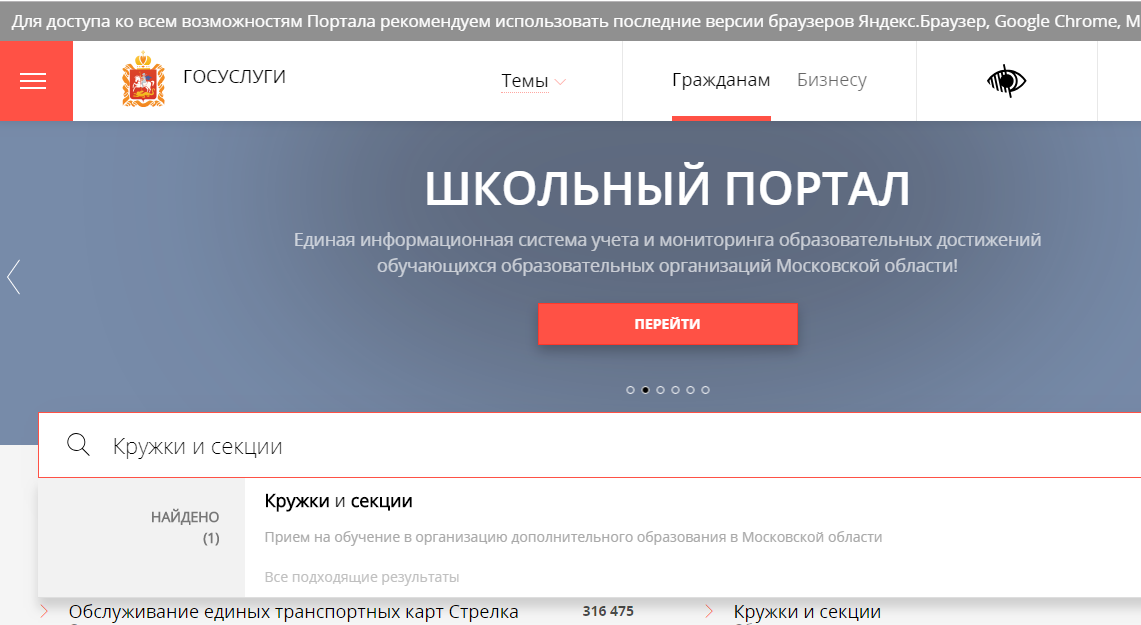 В отобразившемся окне нажать кнопку «Получить услугу».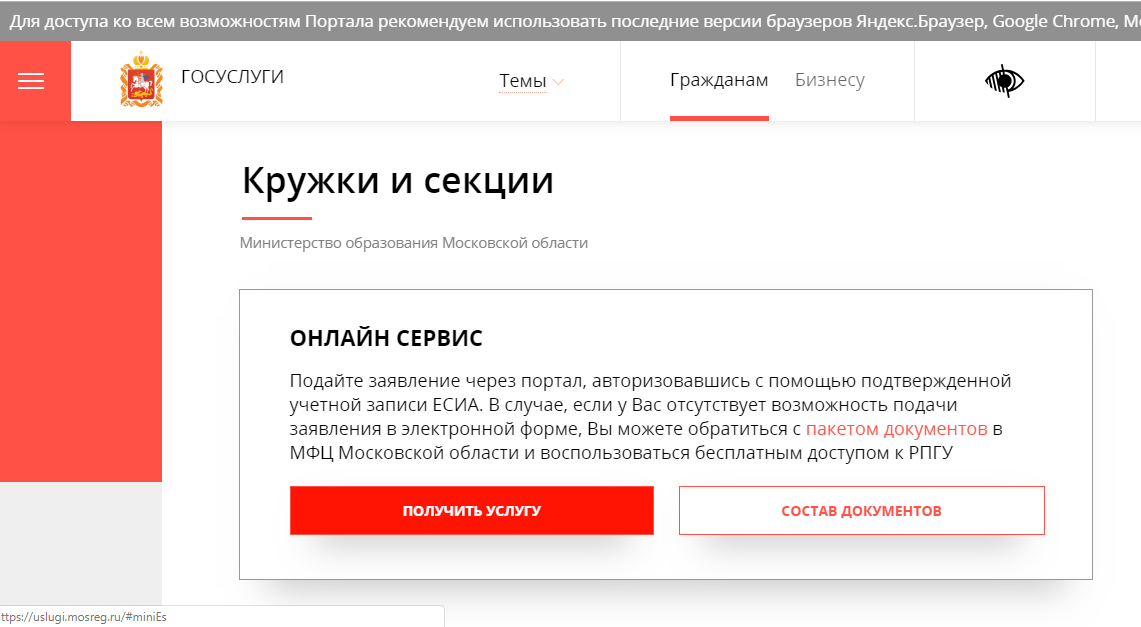 В графе «Подходящий случай» выбрать пункт «Прием в организацию дополнительного образования на обучение по дополнительным общеобразовательным программам в сфере культуры». Нажать кнопку «Заполнить форму».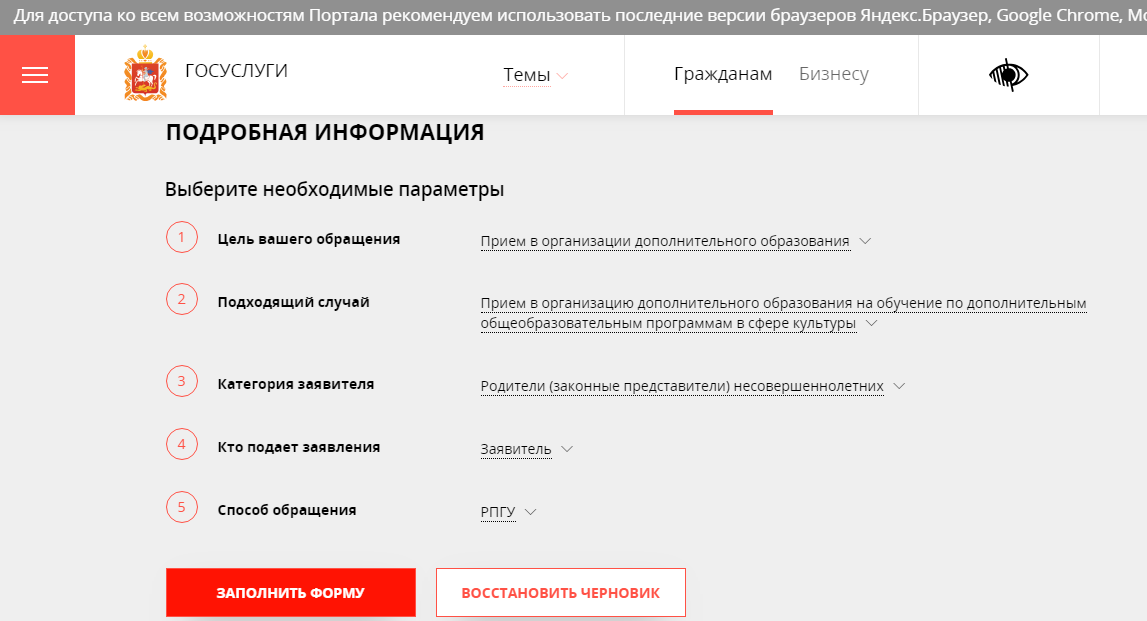 При нажатии кнопки «Заполнить форму» осуществляется открытие окна авторизации портала. Для получения услуги необходимо нажать кнопку «Войти через ЕСИА» и в появившемся окне ввести данные учетной записи портала Госуслуг.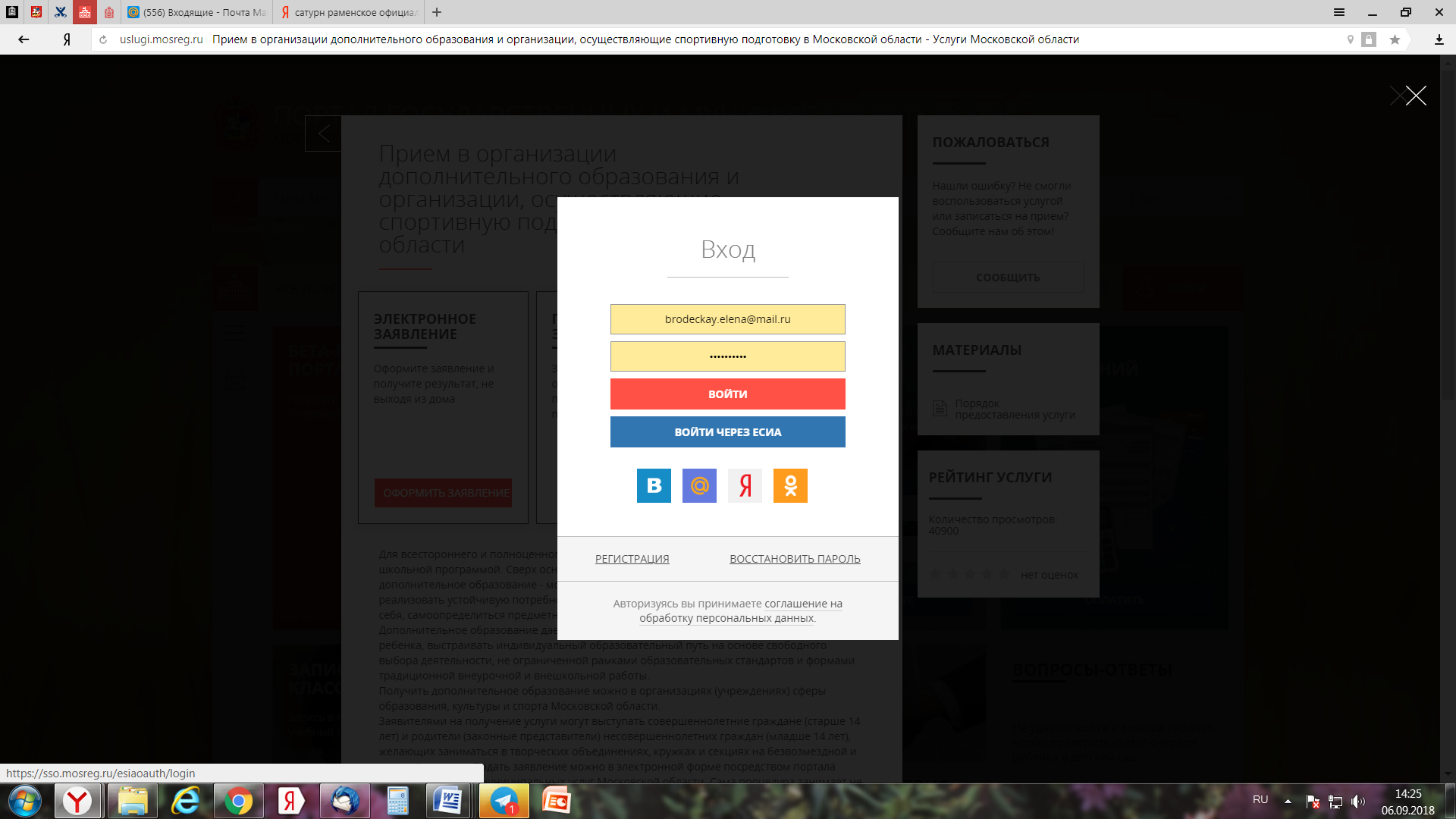 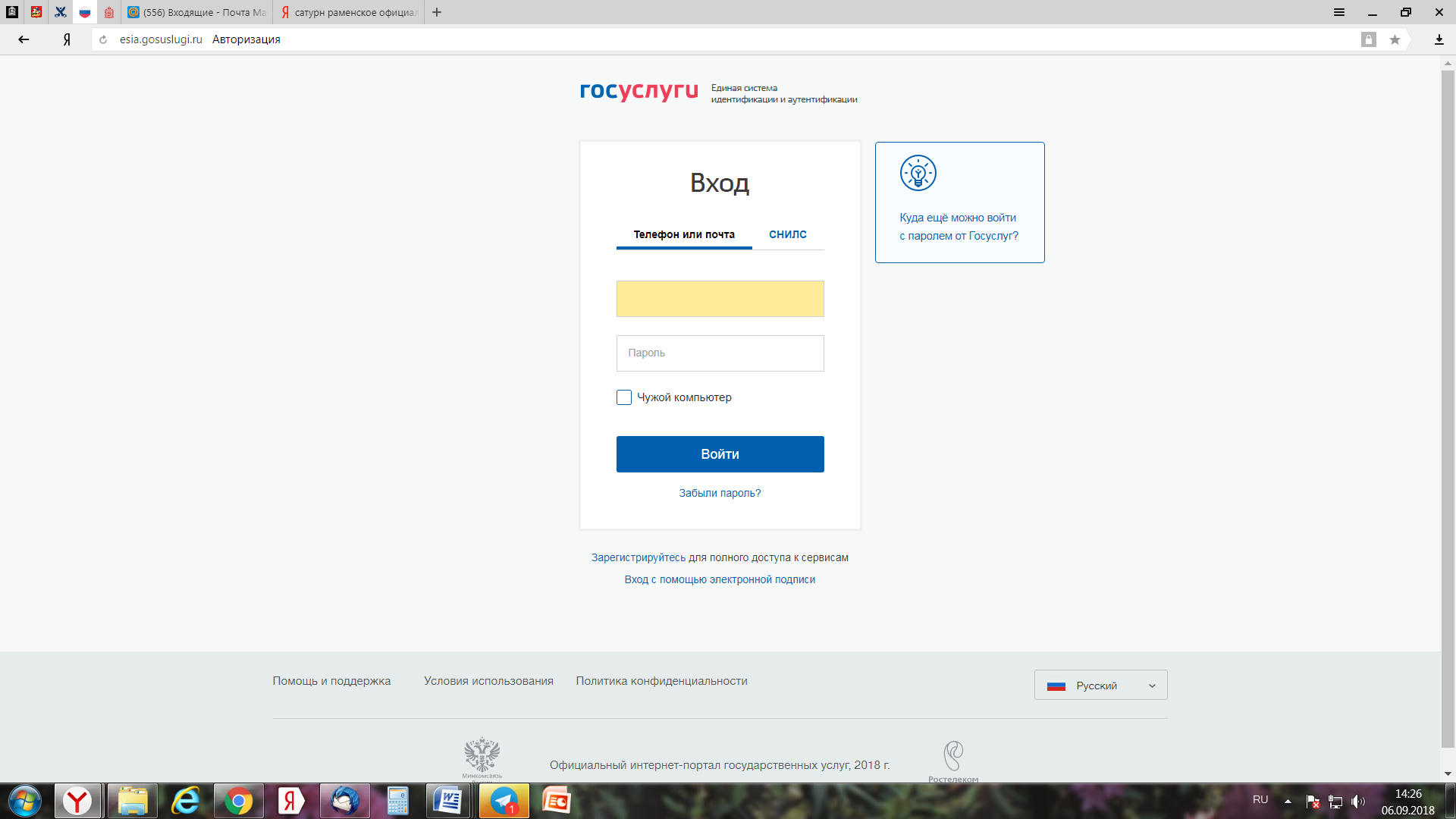 Отобразится форма согласия. Для продолжения необходимо ознакомиться со всеми пунктами, подтвердить свое согласие и факт ознакомления с описанными сведениями, нажать кнопку «Далее».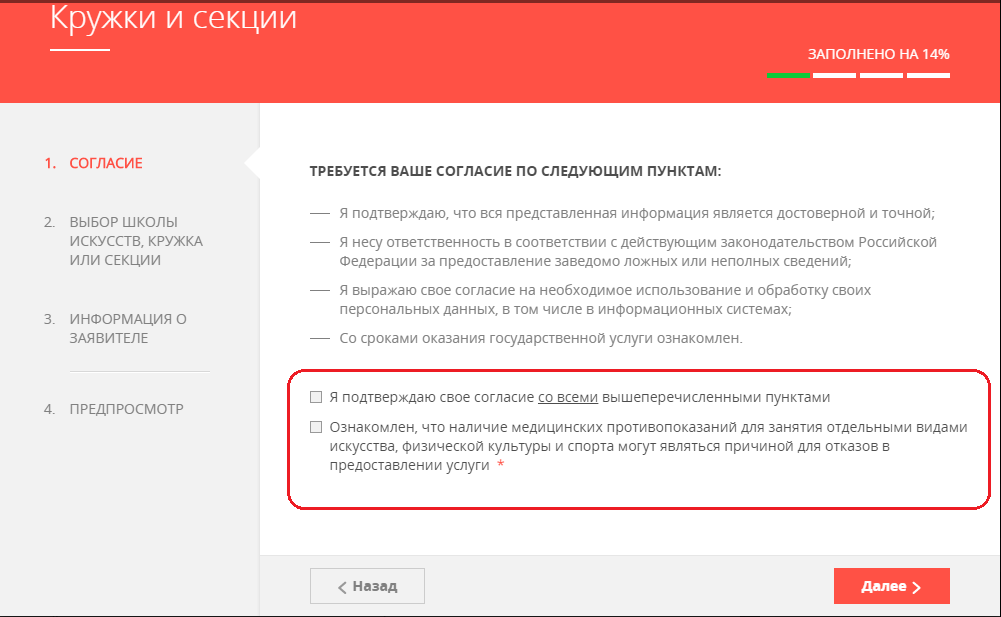 На следующем шаге необходимо выбрать муниципалитет, наименование организации, тип зачисления и кружок, либо секцию, куда будет отправлено заявление. Нажать кнопку «Далее».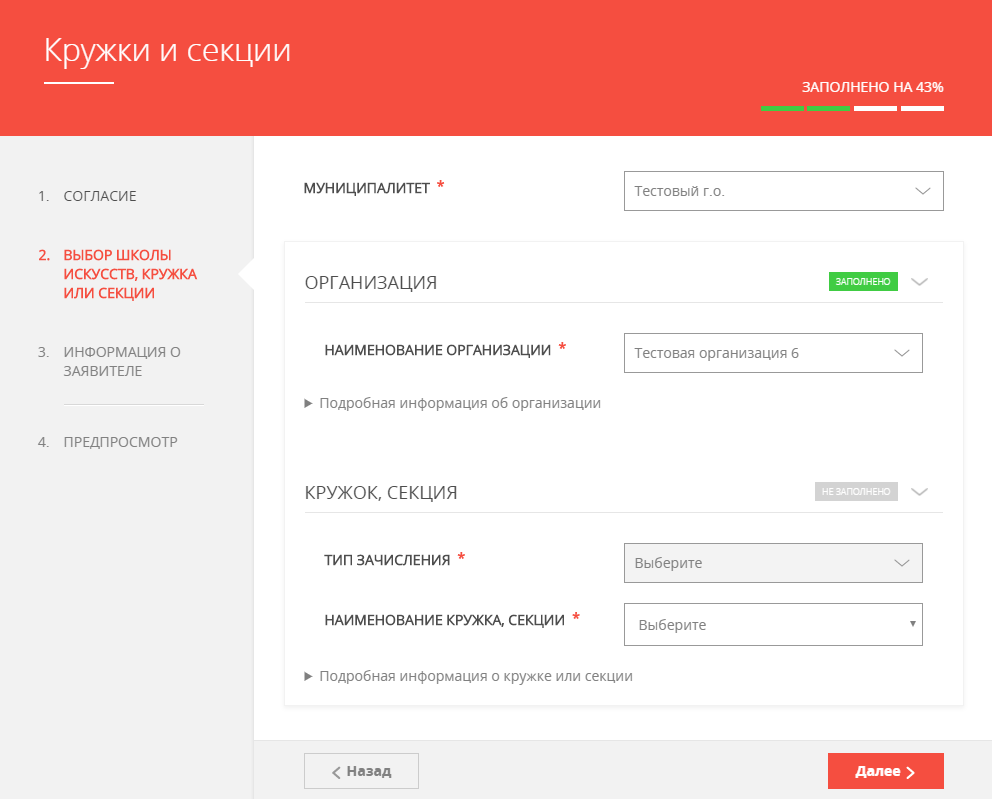 В отобразившейся форме необходимо указать информацию о заявителе. В случае, если кандидату уже исполнилось 18 лет, в пункте «Являетесь ли вы представителем кандидата на обучение?» необходимо выбрать «Нет» и заполнить отобразившуюся форму. (Все пункты данной инструкции, кроме 10 и 11). В случае, если кандидату не исполнилось 18 лет, то в пункте «Являетесь ли вы представителем кандидата на обучение?» необходимо выбрать «Да» и заполнить отобразившуюся форму.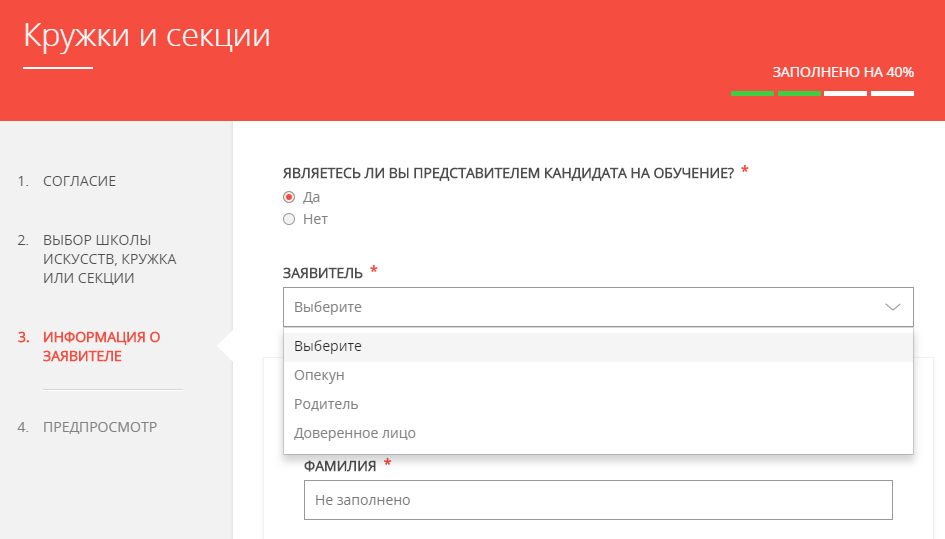 Заполнить сведения о кандидате на обучение.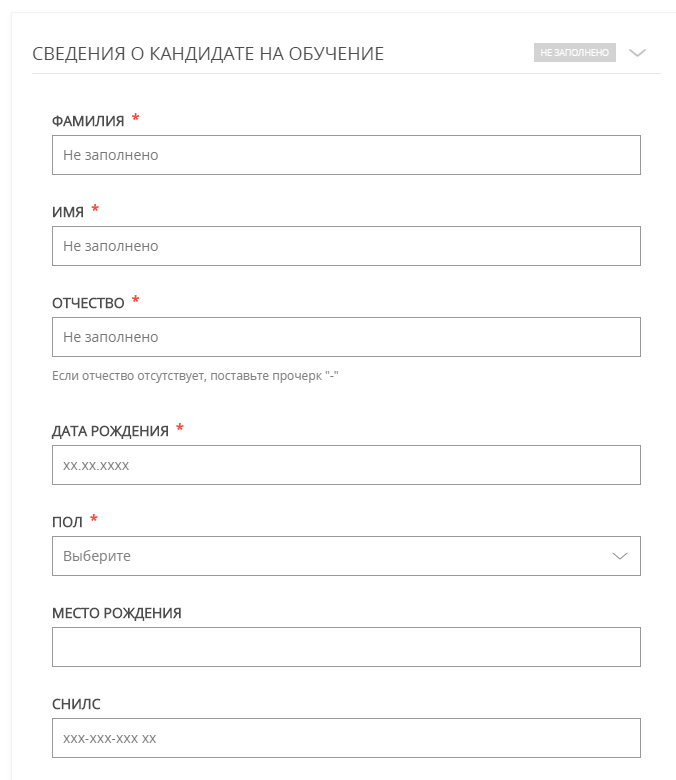 Занести информацию о документе, удостоверяющем личность кандидата на обучение, прикрепить скан-копию этого документа. Прикрепляемый файл должен быть формата pdf, png, jpeg и весить не более 2 Мбайт.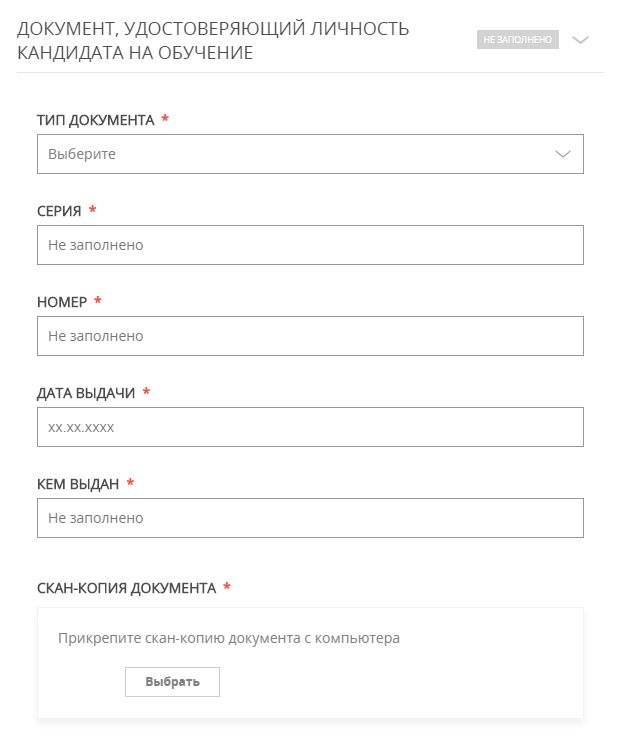 Добавить адрес регистрации и адрес по месту пребывания, если адреса не совпадают.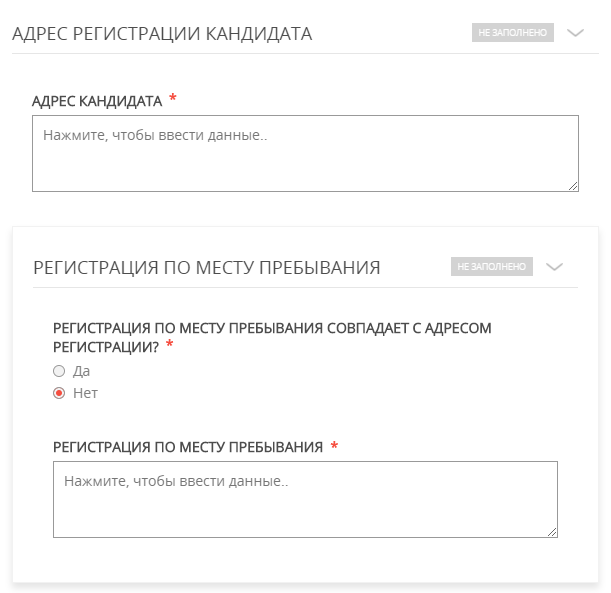 Далее необходимо внести сведения о заявителе.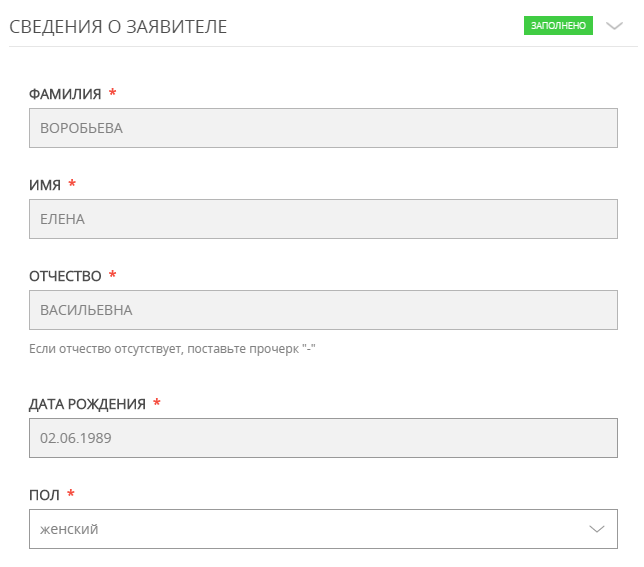 Добавить информацию о документе, удостоверяющем личность заявителя.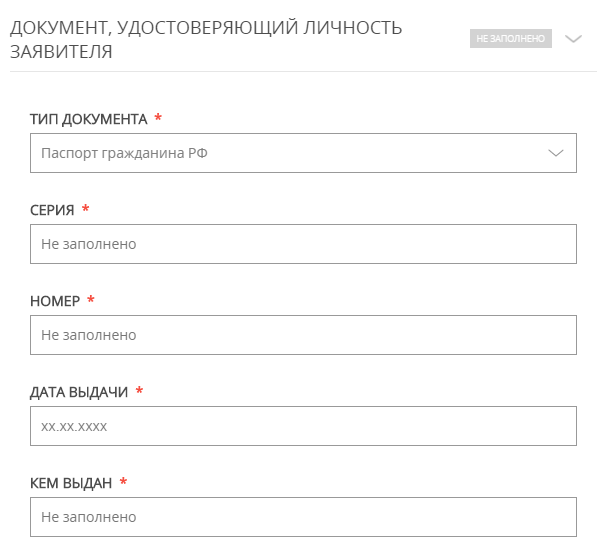 Затем указать контактные данные и нажать кнопку «Далее».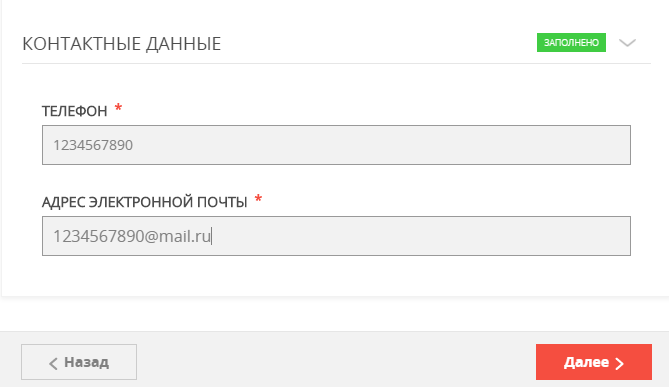 Откроется предпросмотр заполненного заявления. Необходимо внимательно проверить корректность указанных данных и нажать кнопку «Отправить». В случае необходимости, вернуться к предыдущим шагам путем нажатия кнопки «Назад».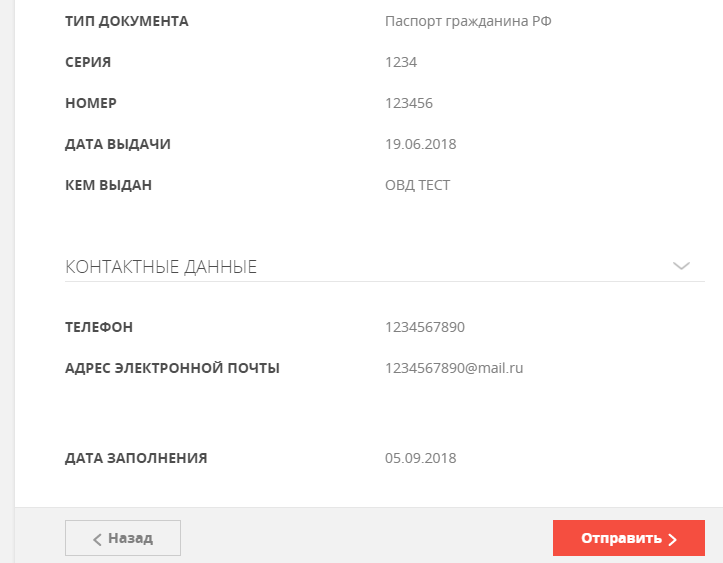 Отобразится сообщение: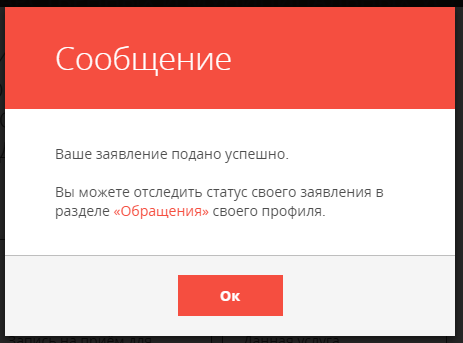 